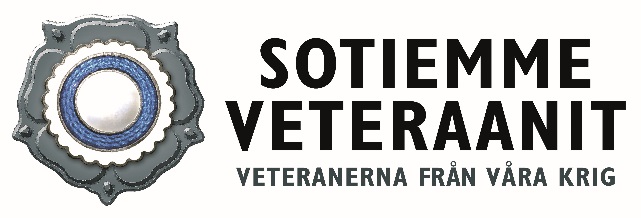 Sotiemme veteraanit juhlivat Suomi 100 vuotta lämpimin jaloin. Suomalaisten lahja veteraaneillemme: ”Pidetään jalat lämpiminä!”
Aika: 		Tiistai 31.1.2017, kello 14.00 Paikka: 	Kuusamon Seurakuntatalo		Kirkkotie 1 B, Kuusamo 		Tervetuloa veteraanien villasukkien jakotilaisuuteen 		Kuusamon Sotaveteraanien - ja Rintamaveteraanien puheenjohtaja 		Viljo Määttä 		Kuusamon Veteraanimieslaulajat 		johtaa Raimo Heikkilä 	Facebookin Villasukat veteraaneille Suomi100 -ryhmä toteutti haaveeniHankkeen käynnistäjä, idean äiti oululainen Jaana Willman ja Facebook ryhmän ylläpitäjä Mari Kaijala  Sotiemme Veteraanit -keräys huolehtimassa, että sotiemme veteraanit ja sotalesket saavat villasukat Suomi 100 juhlavuonnaVarainhankinnan päällikkö Pia Mikkonen Sotiemme Veteraanit -keräysPosti mukana toimittamassa villasukkia 		Aluepäällikkö Tomi Huhtala 		Posti Oy, kotipalvelut		Mukana veteraaniemme asialla		Toimitusjohtaja Henrik Karvonen		Koillismaan Osuuskauppa 		Kuusamon Veteraanimieslaulajat		johtaa Raimo Heikkilä Ohjelman jälkeen juodaan kahvit ja jaetaan villasukat sotiemme veteraaneille. Mukana tilaisuudessa on sotiemme veteraaneja sekä kuusamolaisia, villasukkia kutoneita henkilöitä.                                   		